385438, а.Ходзь, ул. Краснооктябрьская, 104, Кошехабльский район, Республика Адыгеятел.факс: 8(87770) 9-67-40E-mail: Xodzinskoe@mail.ru; сайт:  admhodz.ru                                                                ПОСТАНОВЛЕНИЕ                                                       Главы муниципального образования«Ходзинское сельское поселение»« 30 » сентября  2021 г.                                              № 10                                             а. Ходзь                   О внесении изменений и дополнений в Постановление от 15.12.2020 №38                                   «Об утверждении муниципальной  программы  «Противодействие коррупции на территории муниципального образования    «Ходзинское сельское поселение»  на  2021год».       Во исполнение пункта 39 Указа Президента Российской Федерации от 16.08.2021 №478 «О национальном плане противодействия коррупции на 2021-2024 годы»,  руководствуясь Уставом муниципального образования  «Ходзинское сельское поселение»                                                                                П О С Т А Н О В Л Я Ю:Внести в Постановление от  15.12.2020 №38  «Об утверждении  муниципальной программы «Противодействие коррупции на территории муниципального образования    «Ходзинское сельское поселение»  на  2021год»    следующие изменения и дополнения:В Паспорте ведомственной целевой программы  изложить   в новой редакции:раздел «Наименование государственной Программы Российской Федерации, или наименование подпрограммы государственной Программы Российской Федерации, или наименование непрограммного направления деятельности.»- Постановление Правительства Российской Федерации от 19.04.2005г. № 239 « Об утверждении положения о разработке, утверждении и реализации ведомственных целевых программ»;                                                                   - Федеральный закон от 25.12.2008 № 273-ФЗ «О противодействии коррупции»;                                                                                                       - Указ Президента Российской Федерации от 16.08.2021г. № 478 « О Национальном   плане  противодействия  коррупции на 2021-2024 годы».  Приложение № 2  Плана мероприятий  по реализации муниципальной программы
«Противодействие коррупции на территории муниципального образования
«Ходзинское сельское поселение» на 2021 год» дополнить пунктами 36, 37, 38 следующего содержания:                                                                                                                                                    Настоящее Постановление  обнародовать на информационном стенде в администрации                      поселения  и разместить  на  официальном сайте администрации в сети Интернет  по                    адресу:   //adm-hodz.ru//            3.Настоящее Постановление вступает в силу со дня его обнародования.Глава муниципального образования«Ходзинское сельское поселение»                                    Р.М.ТлостнаковАДЫГЭ РЕСПУБЛИКМУНИЦИПАЛЬНЭ ГЪЭПСЫКIЭ ЗИIЭ  «ФЭДЗ КЪОДЖЭ ПСЭУПI»385438 къ. Фэдз,Краснооктябрьска иур №104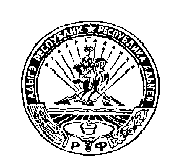 РЕСПУБЛИКА АДЫГЕЯМУНИЦИПАЛЬНОЕ ОБРАЗОВАНИЕ«ХОДЗИНСКОЕ СЕЛЬСКОЕ ПОСЕЛЕНИЕ»385438 а. Ходзь,ул. Краснооктябрьская , 104 №п/пНаименованиемероприятияСроквыполненияОтветственные исполнители123436.Участие муниципальных служащих, работников, в должностные обязанности которых входит участие в противодействии коррупции, в мероприятиях по профессиональному развитию в области противодействия коррупции, в том числе их обучение по дополнительным профессиональным программам в области противодействия коррупцииВ течение  2021годаГлава  МО «Ходзинское сельское поселение»Тлостнаков Р.М.37.Участие лиц, впервые поступивших на муниципальную службу и замещающих должности, связанные с соблюдением антикоррупционных стандартов, в мероприятиях по профессиональному развитию в области противодействия коррупцииВ течение  2021годаГлава  МО «Ходзинское сельское поселение»Р.М.Тлостнаков38.Участие муниципальных служащих, работников, в должностные обязанности которых входит участие в проведении закупок товаров, работ, услуг для обеспечения государственных (муниципальных) нужд, в мероприятиях по профессиональному развитию в области противодействия коррупции, в том числе их обучение по дополнительным профессиональным программам в области противодействия коррупцииВ течение  2021годаГлава  МО «Ходзинское сельское поселение»Р.М.Тлостнаков